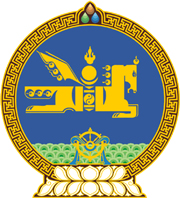 МОНГОЛ УЛСЫН ХУУЛЬ2020 оны 04 сарын 23 өдөр                                                                  Төрийн ордон, Улаанбаатар хот    САНХҮҮЖИЛТИЙН ЕРӨНХИЙ ХӨТӨЛБӨРТ 
   ОРУУЛАХ НЭМЭЛТ, ӨӨРЧЛӨЛТИЙГ 
   СОЁРХОН БАТЛАХ ТУХАЙ  	1 дүгээр зүйл.Монгол Улсын Засгийн газар, Азийн хөгжлийн банк хооронд 2020 оны 02 дугаар сарын 07-ны өдөр гарын үсэг зурсан “Санхүүжилтийн ерөнхий хөтөлбөрт оруулах нэмэлт, өөрчлөлт”-ийг Монгол Улсын Засгийн газрын өргөн мэдүүлснээр соёрхон баталсугай. 	 	МОНГОЛ УЛСЫН 		ИХ ХУРЛЫН ДАРГА				Г.ЗАНДАНШАТАР